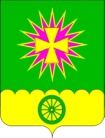 администрациЯ Нововеличковскогосельского поселения Динского районаПОСТАНОВЛЕНИЕот 24.06.2016					                                                    № 334станица НововеличковскаяО внесении изменений в постановление администрации Нововеличковского сельского поселения Динского района                                    от 05.05.2015 № 208 «О создании комиссии по проведению аукционов по продаже земельных участков или аукционов на право заключения договоров аренды земельных участков на территории Нововеличковского сельского поселения Динского района» В соответствии с Уставом Нововеличковского сельского поселения Динского района, в связи с кадровыми изменениями в администрации Нововеличковского сельского поселения   п о с т а н о в л я ю:1. Внести изменение в Приложение № 1 к постановлению администрации Нововеличковского сельского поселения Динского района от 05.05.2015 № 208 «О создании комиссии по проведению аукционов по продаже земельных участков или аукционов на право заключения договоров аренды земельных участков на территории Нововеличковского сельского поселения Динского района», утвердив состав Комиссии в новой редакции (Приложение № 1).2. Постановление администрации Нововеличковского сельского поселения Динского района от 09.03.2016 № 115 признать утратившим силу.3. Контроль исполнения постановления оставляю за собой.4. Настоящее постановление вступает в силу со дня его подписания.Глава администрации Нововеличковского сельского поселения					    		      	С.М. Кова 								ПРИЛОЖЕНИЕ № 1 
								УТВЕРЖДЕНО 
								постановлением администрации 
								Нововеличковского сельского 
								поселения Динского района 								 «24 » 06. 2016 г. СОСТАВкомиссии по проведению аукционов по продаже земельных участков или аукционов на право заключения договоров аренды земельных участков на территории Нововеличковского сельского поселения Динского районаГлава администрацииНововеличковского сельского поселения								С.М. КоваСтепика РоманВасильевич- специалист отдела ЖКХ, малого и среднего бизнеса администрации Нововеличковского сельского поселения – председатель комиссии;Вуймина Надежда Николаевна- начальник отдела финансов и муниципальных закупок администрации Нововеличковского сельского поселения - заместитель председателя комиссии;Кова Галина Михайловна- заместитель главы администрации Нововеличковского сельского поселения – аукционист по продаже земельных участков или на право заключения договоров аренды таких земельных участков на территории Нововеличковского сельского поселения; Королева Ольга Петровна-исполняющий обязанности начальника отдела земельных и имущественных отношений администрации Нововеличковского сельского поселения – секретарь комиссии;Члены комиссии: Члены комиссии: Бурдюг Любовь Ивановна- специалист отдела финансов и муниципальных закупок администрации Нововеличковского сельского поселения;Калитка Ольга Юрьевна- начальник  отдела по общим и правовым вопросам администрации Нововеличковского сельского поселения;Власова ОльгаВикторовна- специалист МКУ «Обеспечение деятельности администрации Нововеличковского сельского поселения»»